R.E. Key Vocabulary – Year 5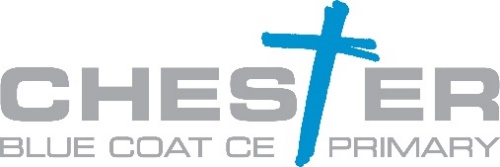 Good NewsGodChristian CommunityIncarnationKingdom of GodForgivenessSalvationResurrectionDiscipleshipHoly SpiritCreationBeatitudesparalysedPhariseeMoses  plaguesEmmanuel‘Three in one’TrinityBaptism                 Apostles’ CreedcommunityArchbishopvicarPastorchurch Leaderlay leadersnational, global and local church communitiesChester CathedralTaizeIonaMighty GodEmmanuelPrince of PeaceWonderful CounsellorThe WordtalentParablesinabsolutionconfessionforgivenessreconciliationsaviourrescuerresurrectiontombroad to Emmausevidenceold covenantnew covenantpromiseconfirmationbishopcandidateresourceseco friendlyglobal warmingsustainablesolar energyeco communityjusticestewardshippovertywealthJudaismConcepts: Freedom & HopeIslamConcepts: Allah, Umma & Tawhid                                            IslamConcepts: Submission, Obedience & UmmaPassoverExodusSederfreedomslaveryhopeIsraelAllahTawhid (Tahweed)UmmaAdhanmosqueShahadahWuduSalahSawmZakahHaij